Уполномоченный по правам человека в Российской Федерации

Элла Александровна Панфилова

Уполномоченный при Президенте Российской Федерации по правам ребенка Официальный сайт: http://www.rfdeti.ru/
Адрес: 125993, г. Москва, ГСП-3, Миусская пл., д.7 стр. 1 
Телефон: +7 (499) 2517740 
Факс: +7 (495) 2217066
 Павел Алексеевич Астахов 

Уполномоченный по правам ребенка в Ивановской области


Океанская Татьяна Петровна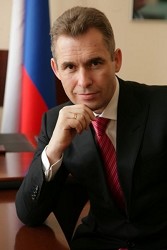 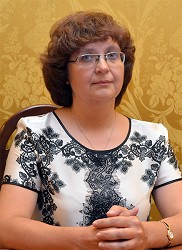 
Официальный сайт: http://www. ivdeti.ru/
Адрес: 153002, Ивановская область, г. Иваново, ул. Велижская, 8, офис 108
Телефон: 8-(4932)32-75-99
   Факс: 8-(4932)32-75-99
Прием граждан Уполномоченным по правам ребенка в Ивановской области:каждый четверг с 10.00 до 13.00, по предварительной записи по телефону 32-75-99Прием граждан юристами общественной приемной при Уполномоченном по правам ребенка в Ивановской области: ежедневно с 10.00 до 17.00 часов кроме выходных, праздничных дней, 
тел. 8-(4932) 327599.Адрес: 153002, Ивановская область, г. Иваново, ул. Велижская, 8, офис 108.  


Органы и организации по защите прав детейОрганы опеки и попечительства городского округа Иваново: 153000, г. Иваново, ул. Ташкенская, 85. Тел.: 24-07-07, 23-75-70, 23-15-88


Комиссии по делам несовершеннолетних и защите их прав города Иваново: Телефон 59-47-29


Областное государственное учреждение "Центр психолого-педагогической помощи семье и детям": 153027, г.Иваново, ул. 2-я Лагерная, 51. Тел.: 33-25-63 (время работы с 9.00 до 17.00)


Детский телефон доверия для детей: 8-800-2000-122. Звонок бесплатный для детей и родителей. Режим работы: с 9.00 до 21.00, выходные суббота и воскресенье.


Круглосуточная психологическая помощь для детей, подростков и их родителей (телефон доверия): 37-24-44, 37-47-27